Maesycwmmer Primary School serves the traditional village community of Maesycwmmer in the unitary authority of Caerphilly in south east Wales. The village is in a semi-rural location and there is a mix of privately owned, housing association and local council accommodation. Many parents, grandparents and several governors are former pupils of the school. The majority of pupils come from the village, but a small number attend the school from outside the catchment area. The school describes pupils’ families as being neither prosperous nor disadvantaged.  The school caters for pupils from three to eleven years of age. There are 178 pupils on roll including 27 children who attend the nursery part-time (we are currently 6 pupils off full capacity). Children enter the nursery part-time at the start of the term following their third birthday. Most pupils are of white ethnic origin and speak English at home. No pupils speak Welsh as a first language. 12.7% of pupils are entitled to free school meals. 10.3% of pupils are on the school’s register of special educational needs (ALN), which is in line with the national average. Four pupils have statements of ALN. Pupils representing the full range of abilities attend the school. The current standards categorisation for the school is 1. The current capacity (leadership and teaching and learning) is B. The overall categorisation for the school is Green.The accommodation consists of two buildings. The lower building houses the Foundation Phase pupils, in three separate classrooms. This has a hall that also doubles as the school dining room. The lower yard has a stage area, sand pit, climbing frame and reading area in order to develop the outside environment for our Foundation Phase. The upper building accommodates key stage 2 pupils. It also has a hall, a computer suite/library, three classrooms, a resource room, head teacher’s office and the main office. In addition to the tarmac play areas around the school, there is a large playing field at the rear of the junior building and the car park for the school.  In the field area the school has recently developed a pond area, allotment, raised planting beds, trim trail, log circle and nature area.The headteacher has led the school since September 2011 and from May 7th 2018 will become executive head teacher of Maesycwmmer Primary and Pentwynmawr Primary. There are six full-time teachers (this has increased from 5 due to the rise in pupils numbers in recent years), 3 full time additional practitioners, 1 part time HLTA (9 hours PPA in FP and 9 hours support in Yr3/4), 1 part time HLTA who covers P.P.A in KS2 (am supports statemented child funded by LA), 1 1:1 who supports 2 statemented pupils for 25 hours, 1 part time AP who supports rising 3’s and 1 part time additional practitioner funded by LA. The school works hard within the community and maintains a high profile. There are excellent links with a range of outside agencies, embracing the expertise and encouraging professional development of all staff. Significant investment in improvements to the school building and learning environment has been made over the past 3 years.  The school has been awarded the Platinum Eco Flag, working towards phase 6 Healthy Schools, and Investors in Families. The last Estyn inspection was 16.4.18Inspection AreaThe school’s self-evaluation judgementLast Estyn Inspection JudgementStandardsGoodGoodWellbeing and Attitudes to LearningGoodGoodTeaching and Learning ExperiencesGoodGoodCare, Support and GuidanceGoodGoodLeadership and ManagementGoodGood£59,848£7,200£1000£68,048£4,270£2,007£500£6,777£7,750£8,250£520£520£64,118£17,477£2,000£83,595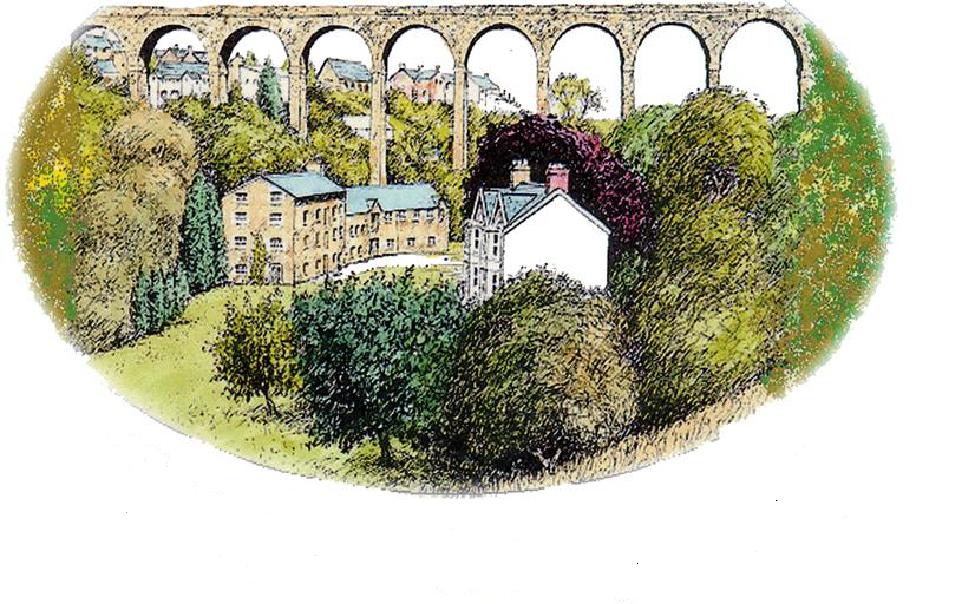 